Защита индивидуальных учебных проектов17 и 27 апреля в нашем классе проходило очень важное мероприятие- защита индивидуальных учебных проектов. С 5 по 9 классы мы ежегодно проходили данный этап- сначала защищали мини- проекты, затем групповые и парные, а в этом учебном году- индивидуальные проекты. С этого учебного года оценка за проект вносится в аттестат, поэтому все серьезно подошли к работе над проектом и к его защите.По протоколу защиты у нас в классе 5 человек вышли на высокий уровень, 8 человек на повышенный и 12 человек на базовый уровень. Все успешно прошли данный этап, который одновременно являлся и основанием для допуска к итоговой аттестации.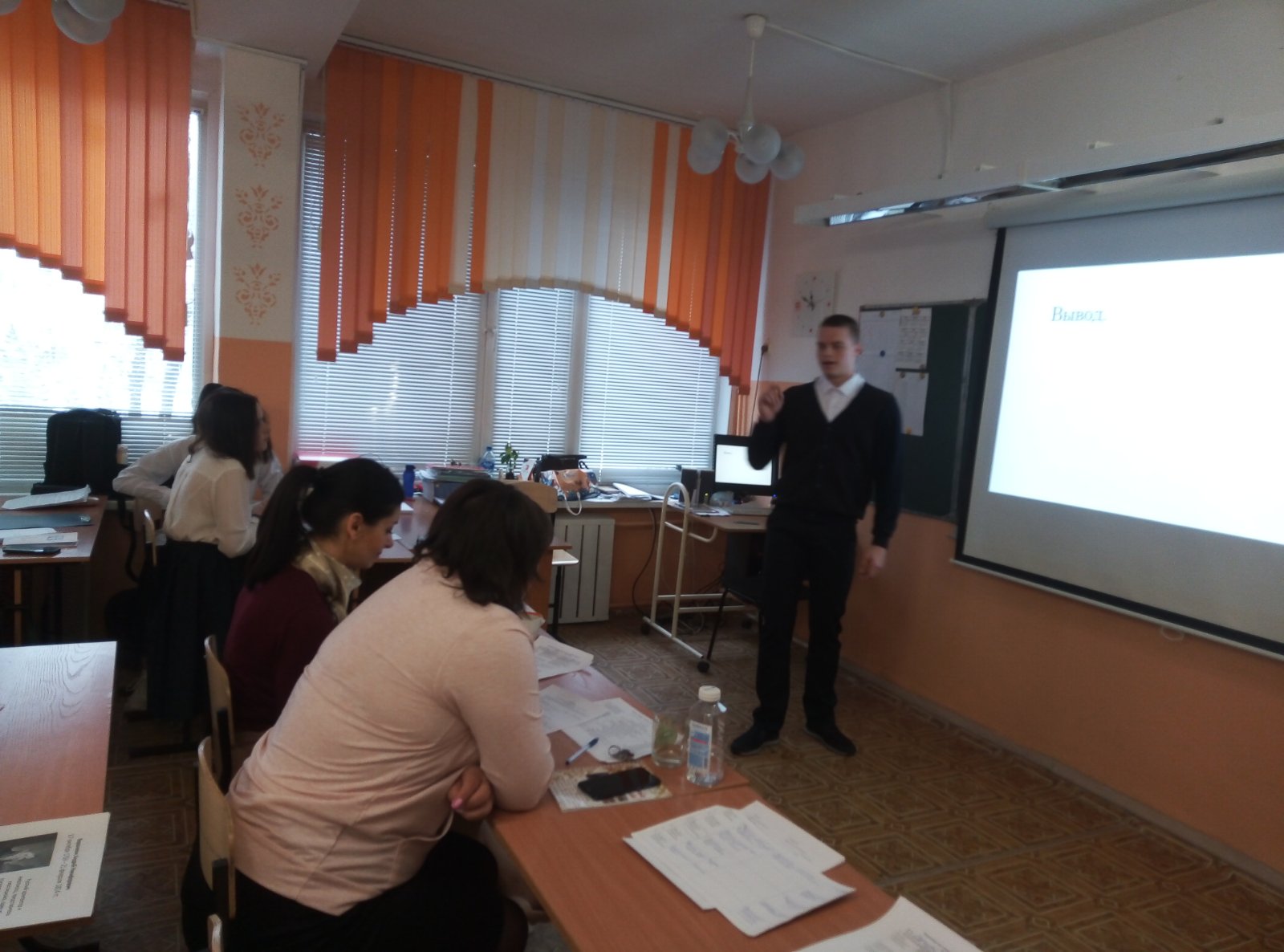 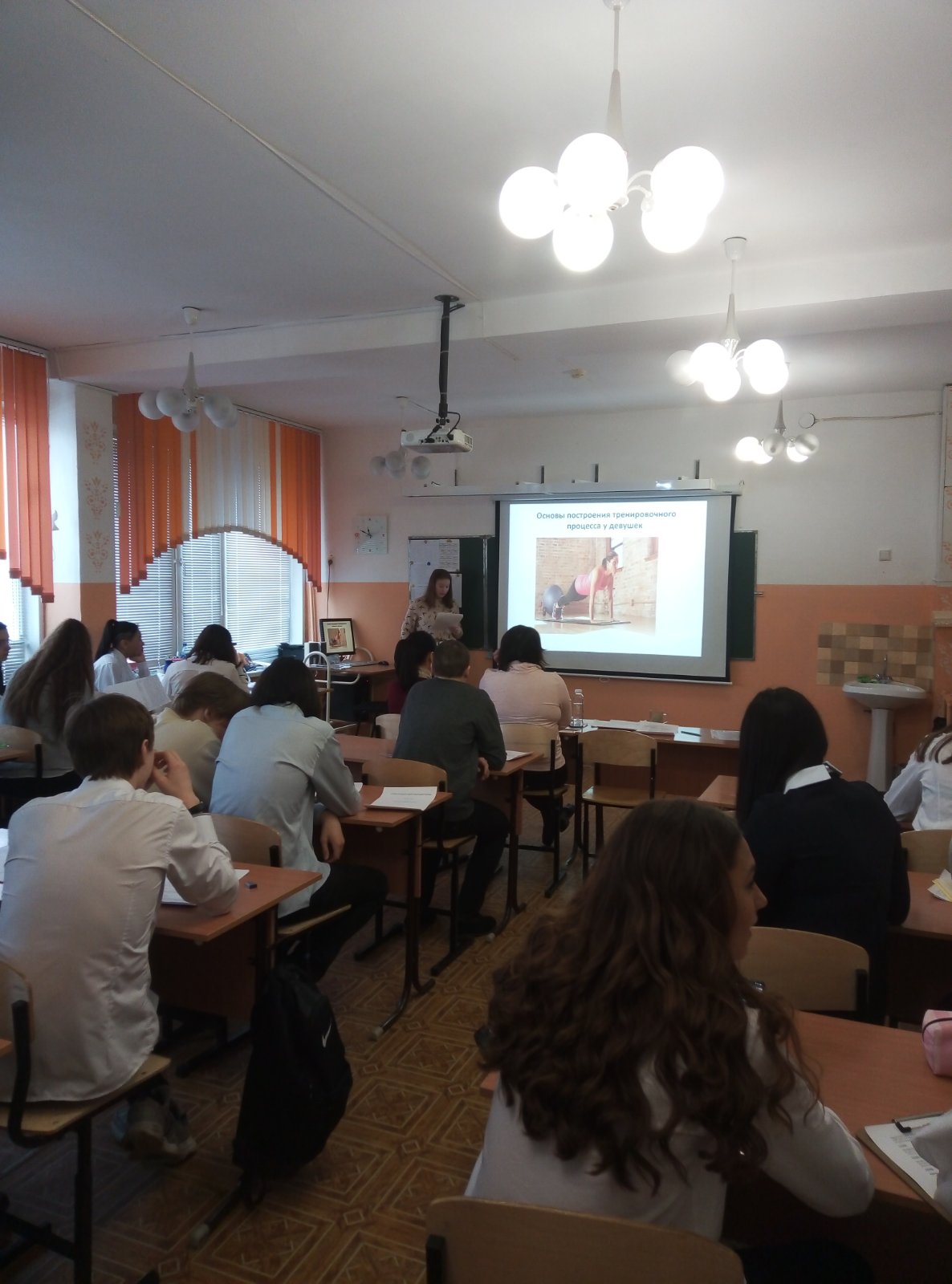 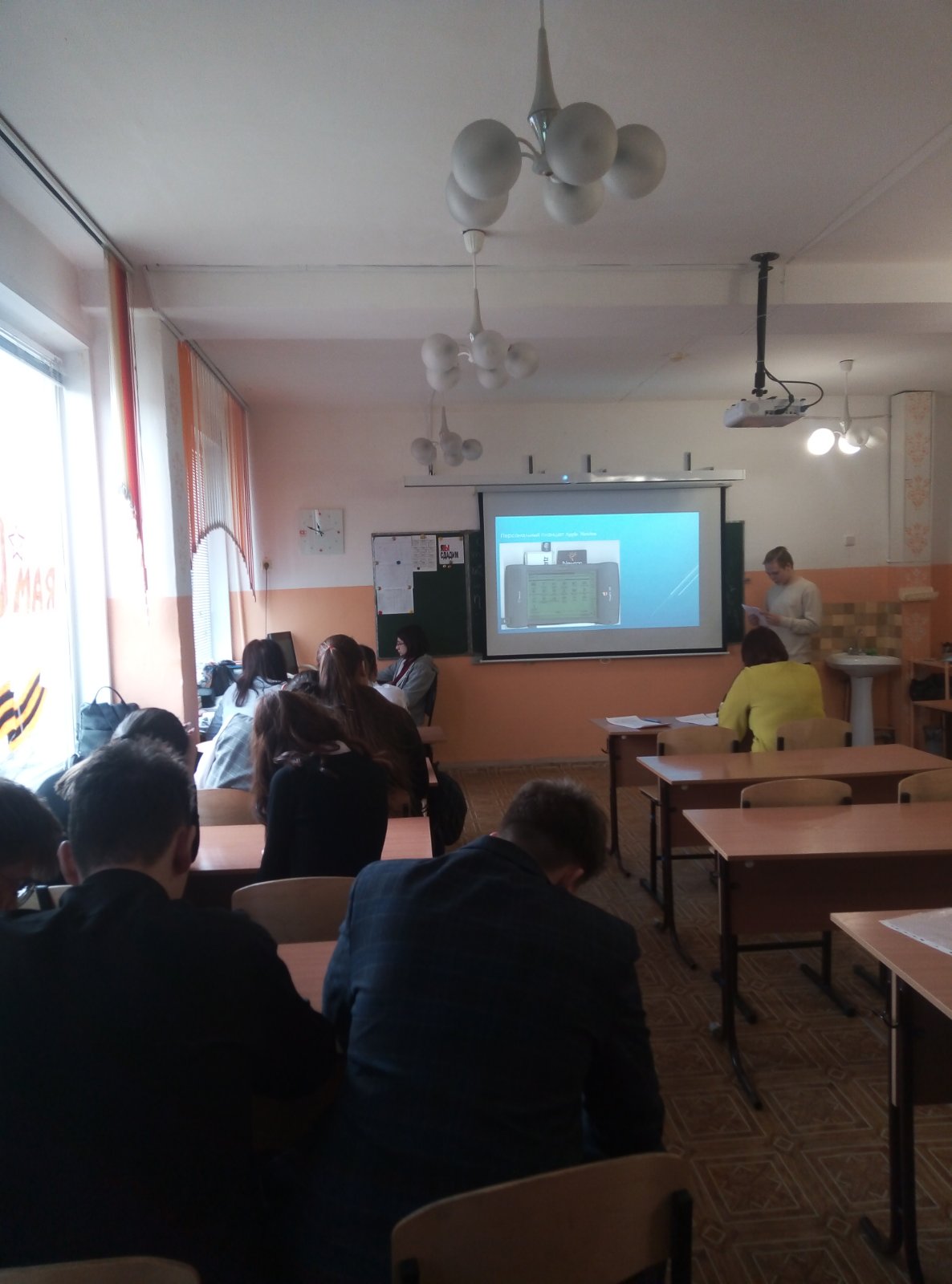 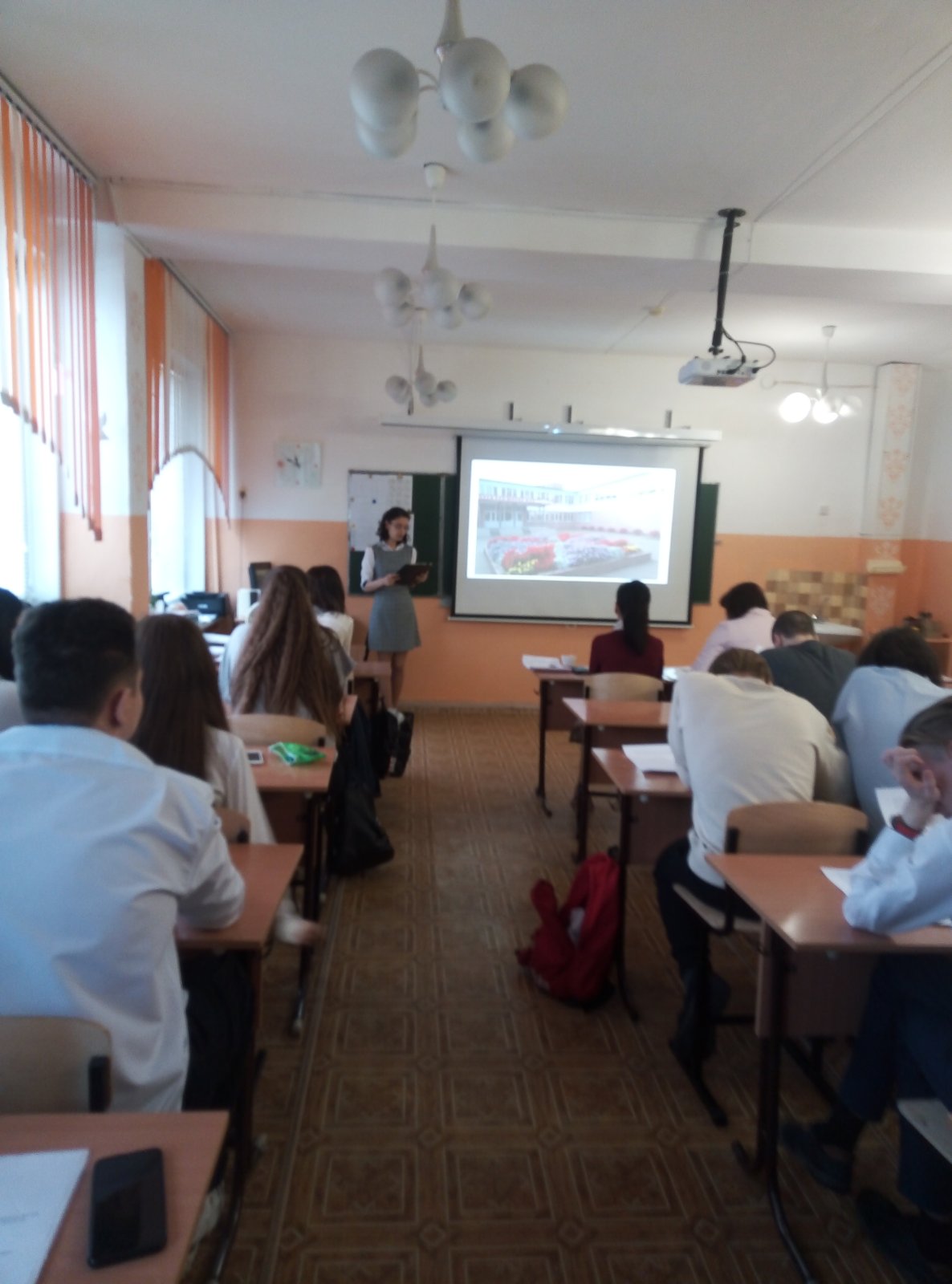 